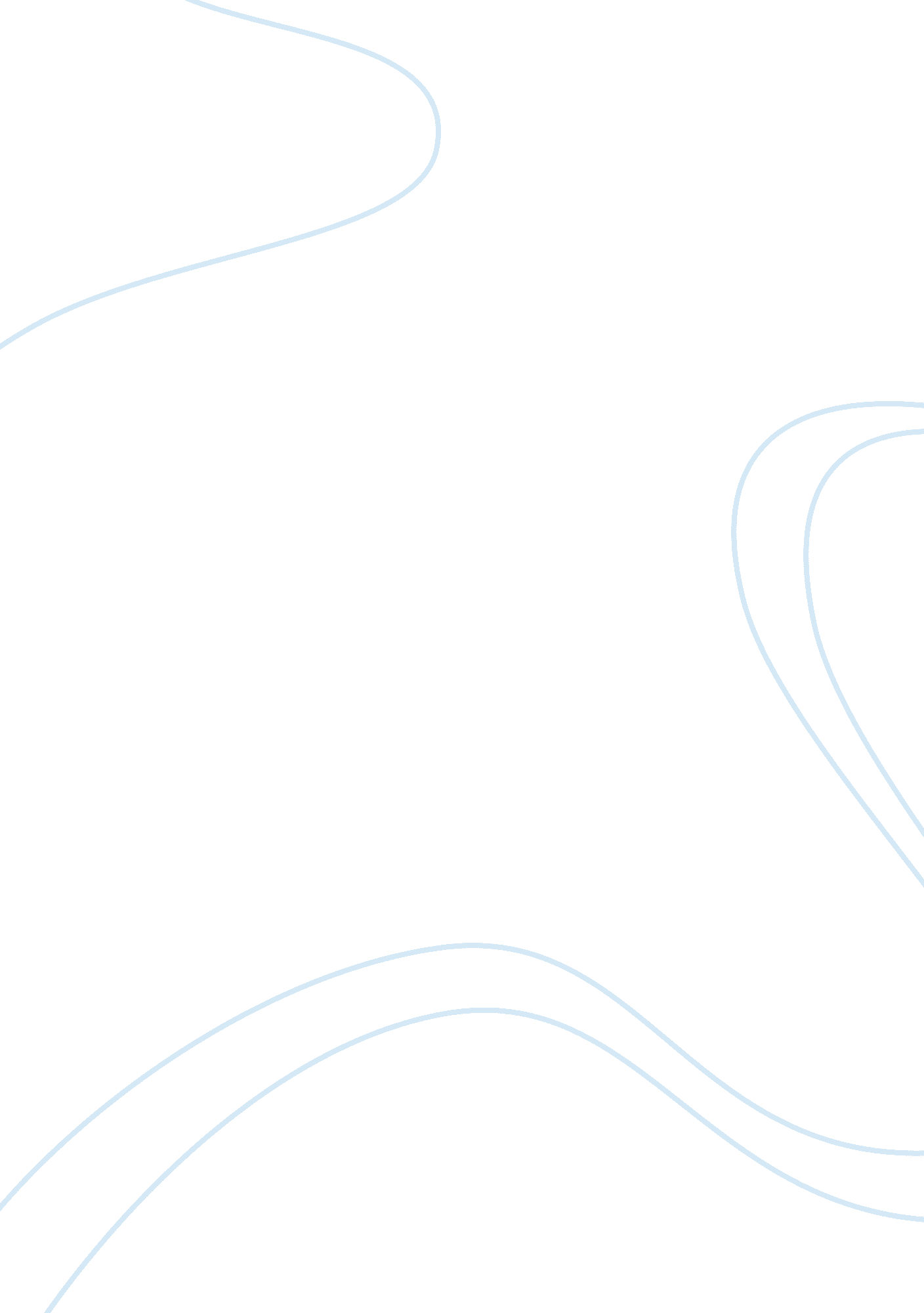 Coca-cola foundations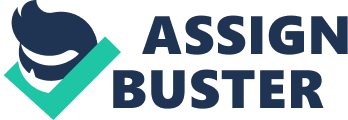 The Coca-Cola Foundation Awards Over $19 Million to Communities Across the U. S. and Canada in 2010 The Coca-Cola Foundation, the philanthropic arm of The Coca-Cola Company, has awarded grants totaling $4 million to 38 organizations across the U. S. and Canada in the fourth quarter of 2010. In line with the Foundation's commitment to building sustainable communities throughout the U. S. and Canada, this grant funding will help support local initiatives in 11 states, including the District of Columbia and one Canadian province. The grants focus on water conservation, community recycling, active healthy living and education. In 2010, The Coca-Cola Foundation has awarded and paid over $19 million to community programs in the U. S. and Canada. " At the Foundation, our goal is to make a positive impact by promoting and creating sustainable communities around the world," said Ingrid Saunders Jones, senior vice president, Global Community Connections, The Coca-Cola Company and chair of The Coca-Cola Foundation. " The funding provided to these 38 organizations will support community programs that align to our giving priorities across the U. S. and Canada. " Of the 38 organizations allocated funds, $1 million was put towards promoting and sustaining active healthy living initiatives; $2. 2 million was given to support education programs; $400, 000 towards promoting water conservation projects; $300, 000 was distributed to aid community recycling efforts; and $50, 000 was awarded to support local community programs. Our Coca-Cola Foundations, established and funded in Australia, Indonesia and Papua New Guinea by CCA in partnership with TCCC, are the centrepieces of our corporate philanthropy and each year fund a range of diverse community projects. The Coca-Cola Australia Foundation CCAF is an independent charitable trust funded by the Coca-Cola System in Australia and devoted to improving the lives of marginalised youth. It distributes $1 million annually to fund three to four major national projects and a number of smaller local community programs. The Coca-Cola Australia Foundation also funds healthy lifestyle programs in remote Aboriginal communities under the Healthy Bodies Healthy Minds and Healthy Lifestyle Carnival sports events, which we run in conjunction with our Remote Communities Strategy. National Grants Through the National Grant program, the Foundation partners with three to four organisations at a time to run large scale national based programs. These grants are awarded for a period of one to five years with the option to renew following an extensive review process. The Foundation's National Grant program is currently full and we are not accepting new applications for National Grants. When we reopen this program to new applications we will update the information on this website. Community Grants What are the criteria for applying for a Community Grant? • Your organisation must have Deductible Gift Recipient (DGR) status from the Australian Taxation Office. • The program must target marginalised young Australians. Within this broad area, your application will be assessed on how it addresses the core areas of education, leadership, wellbeing and environment. • The program must be able to demonstrate a difference or improvement for the specific youth issue it addresses. • The program should be innovative. The Foundation looks to support programs that address a problem in a new way or address an issue that is not currently being satisfactorily addressed. How do I apply? Forward a Community Grant Application Form, Project Summary and proof of DGR status to: Coca-Cola Australia Foundation, 40 Mount Street, North Sydney NSW 2060 When do the application rounds for Community Grants open and close? Round 1 – applications close on 30 March. Successful applicants will be notified by 15 May. Round 2 - applications close on 1 June. Successful applicants will be notified by 31 July. Round 3 - applications close on 1 October. Successful applicants will be notified by 30 November. When will applications be accepted? Applications will be accepted at anytime. Applications received after a round's closing date will be held on file for consideration during the next round. How much money can I apply for through the Community Grants program? You can apply for funding up to $10, 000. How many Community Grants are available in each round? That will depend on how much money each successful grant is requesting. Will I receive the Community Grant for more than one year, as with the National Grants? No, the Community Grants are for smaller programs and are one-off payments only. If you are successful in your application for a Community Grant you are welcome to reapply again the following year. However, there is no guarantee that you will be successful for a second time. Can I apply for more than one Community Grant? Yes. If you are involved in a number of different programs, you can apply for a Community Grant for each program separately. Who do I contact for more information? Lee Findlay on (02) 9259 6532 or lee.[email protected]com The number of applications always exceeds the fund available. Unfortunately, this means that many of the applications, whilst meeting our criteria, will have to be refused. For further information www. coca-colaaustraliafoundation. com. au The Coca-Cola Foundation Indonesia (CCFI) The CCFI was established in August 2000 by Coca-Cola Bottling Indonesia (CCBI) and TCCC to “ elevate the level of education and the quality of human resources in Indonesia”. The Foundation funds a large range of programs, including the successful Learning Centres in 31 public libraries in 14 provinces throughout Indonesia, which benefit a potential five million people. Other Foundation programs include the Cinta Air (“ Love Water”) water conservation project which assists communities with fresh drinking water at a local level, the Go Green School program for environment education, Goodwill Scholarships for tertiary education, creative writing workshops and health education programs. Some established projects include the Setu Water project, where the Foundation has built water tanks to assist local farmers with irrigation and their long-term ability to remain on the land producing crops. The Foundation also funds the Micro-Enterprise Development Program which helps lift people out of poverty by providing micro-loans, some as little as $AUS100, to enable people to establish sustainable businesses. 